Conferencia diplomática para la adopción de una nueva Acta del Arreglo de Lisboa para la Protección de las Denominaciones de Origen y su Registro InternacionalGinebra, 11 a 21 de mayo de 2015FIRMAS DEL ACTA DE GINEBRA DEL ARREGLO DE LISBOA RELATIVO A LAS DENOMINACIONES DE ORIGEN Y LAS INDICACIONES GEOGRÁFICASMemorando de la SecretaríaLas Delegaciones siguientes han firmado, el 21 de mayo de 2015, el Acta de Ginebra del Arreglo de Lisboa relativo a las Denominaciones de Origen y las Indicaciones Geográficas:  Bosnia y Herzegovina, Burkina Faso, Congo, Francia, Gabón, Hungría, Malí, Nicaragua, Perú, Rumania, Togo (11).[Fin del documento]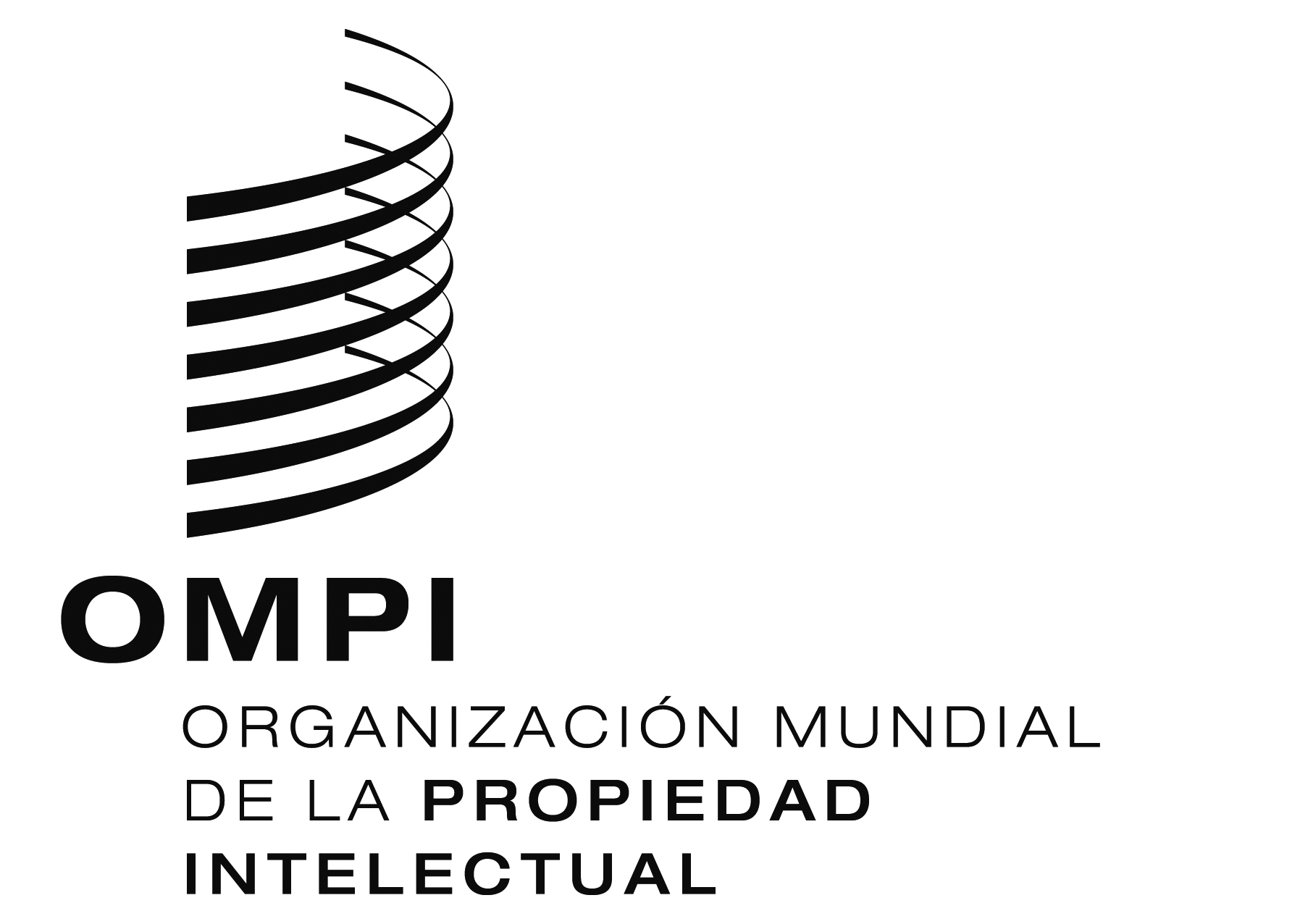 SLI/DC/21LI/DC/21LI/DC/21ORIGINAL:  INGLÉSORIGINAL:  INGLÉSORIGINAL:  INGLÉSfecha:  21 de mayo de 2015fecha:  21 de mayo de 2015fecha:  21 de mayo de 2015